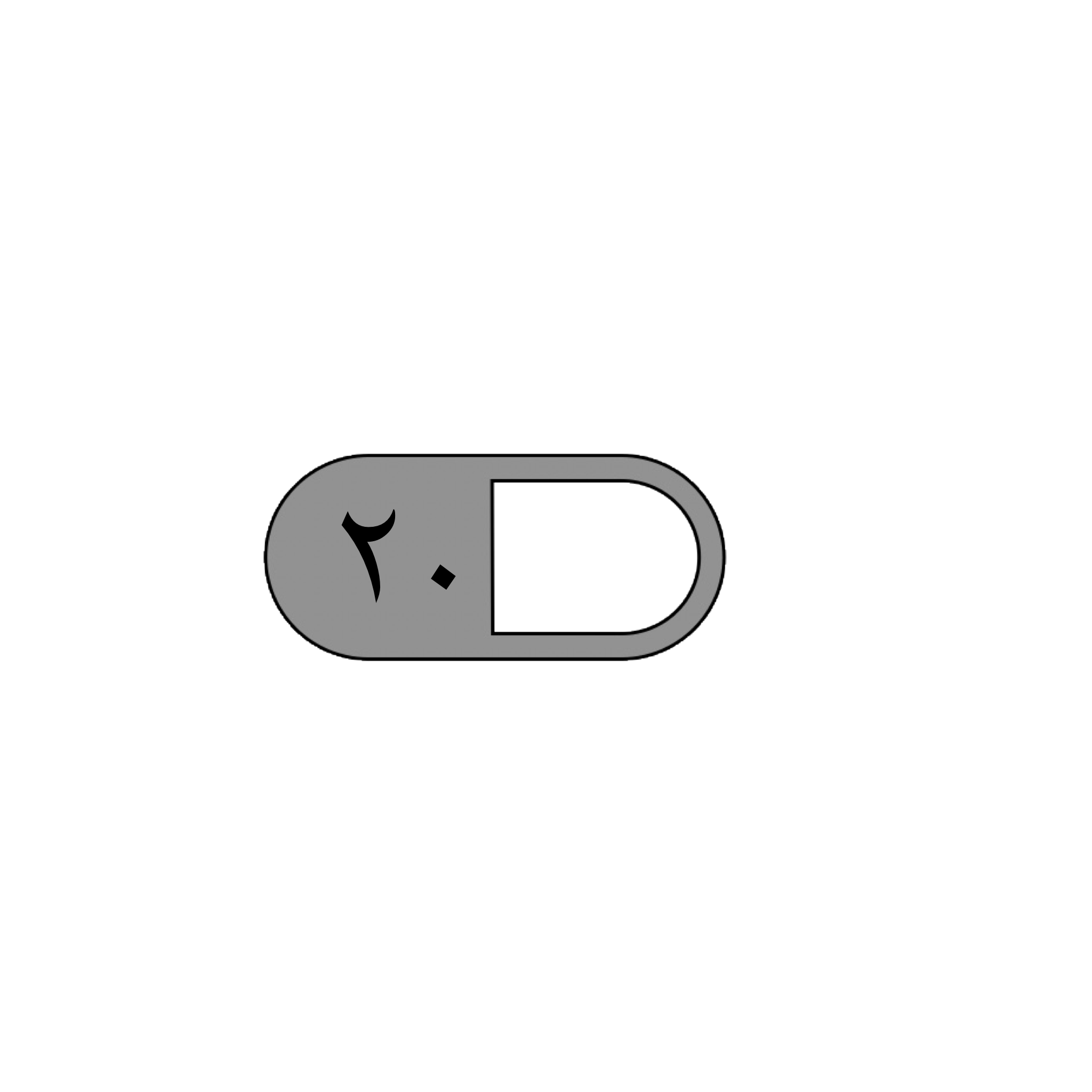 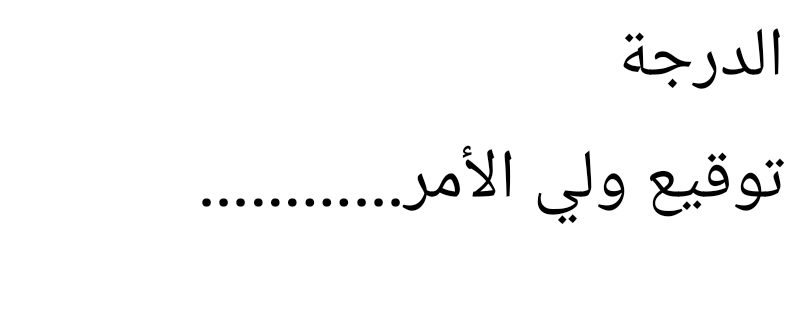 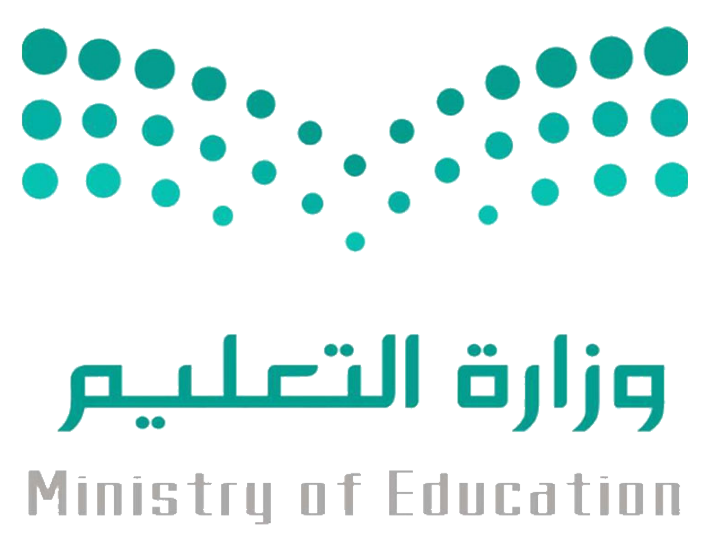 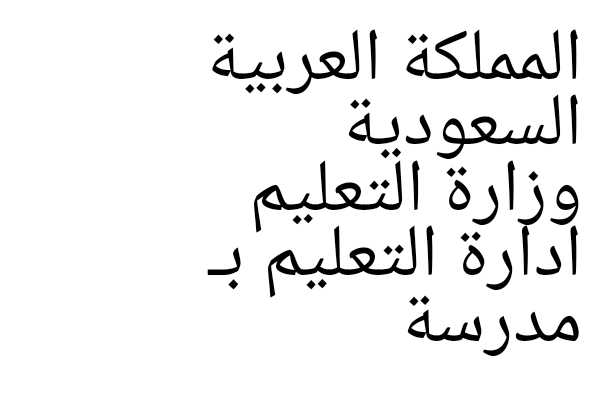 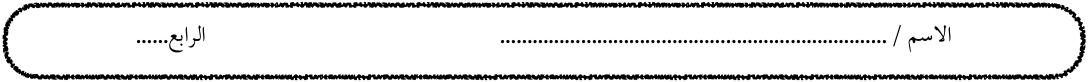 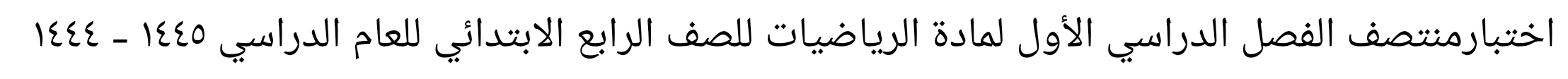 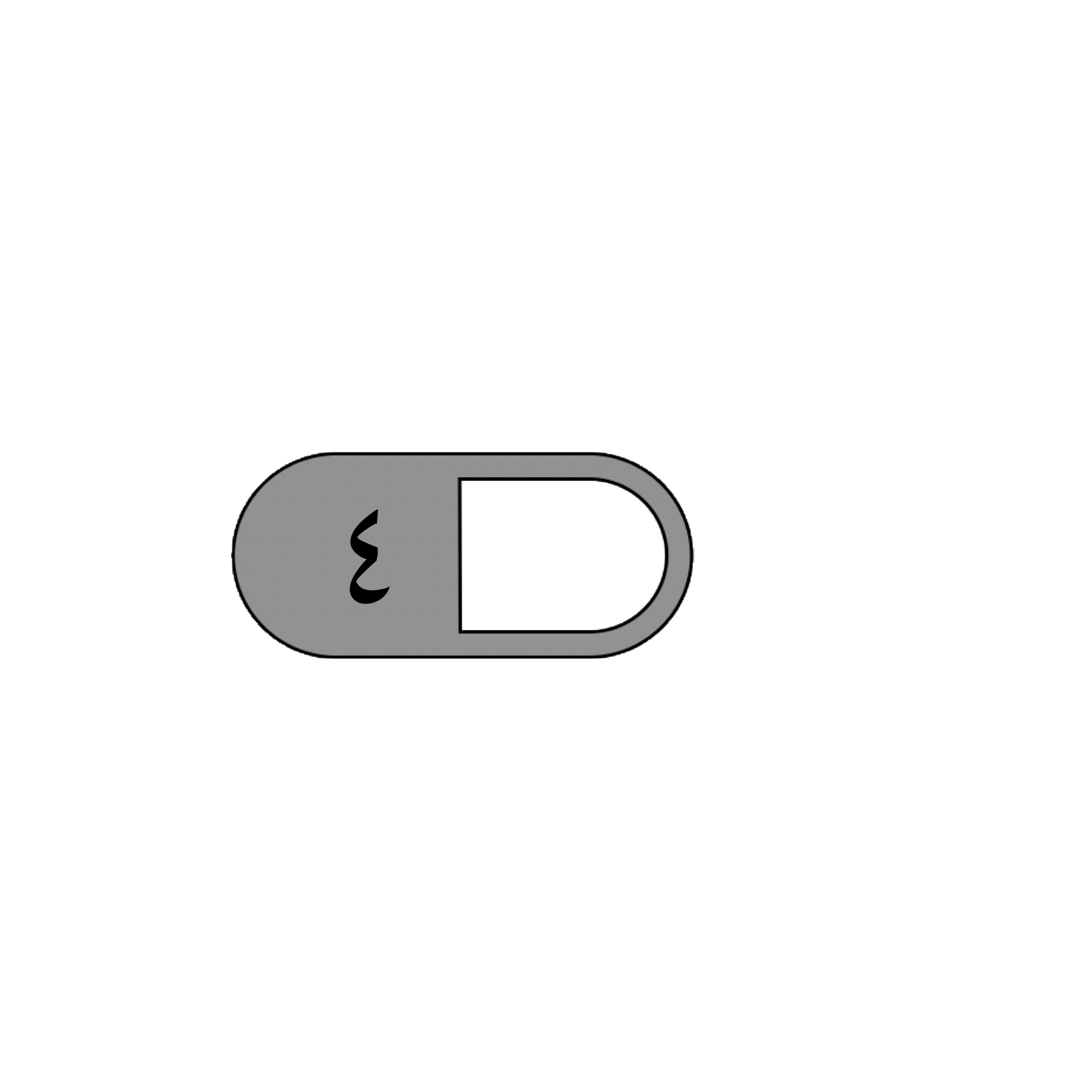 معلم/ة المادة : 					  				مدير/ة المدرسة : اختبار منتصف الفصل الدراسي الأول من العام 1444هـ *كل فقرة درجة.                                                                                               معلم المادة / السؤال الأول : اختر الإجابة الصحيحة فيما يلي 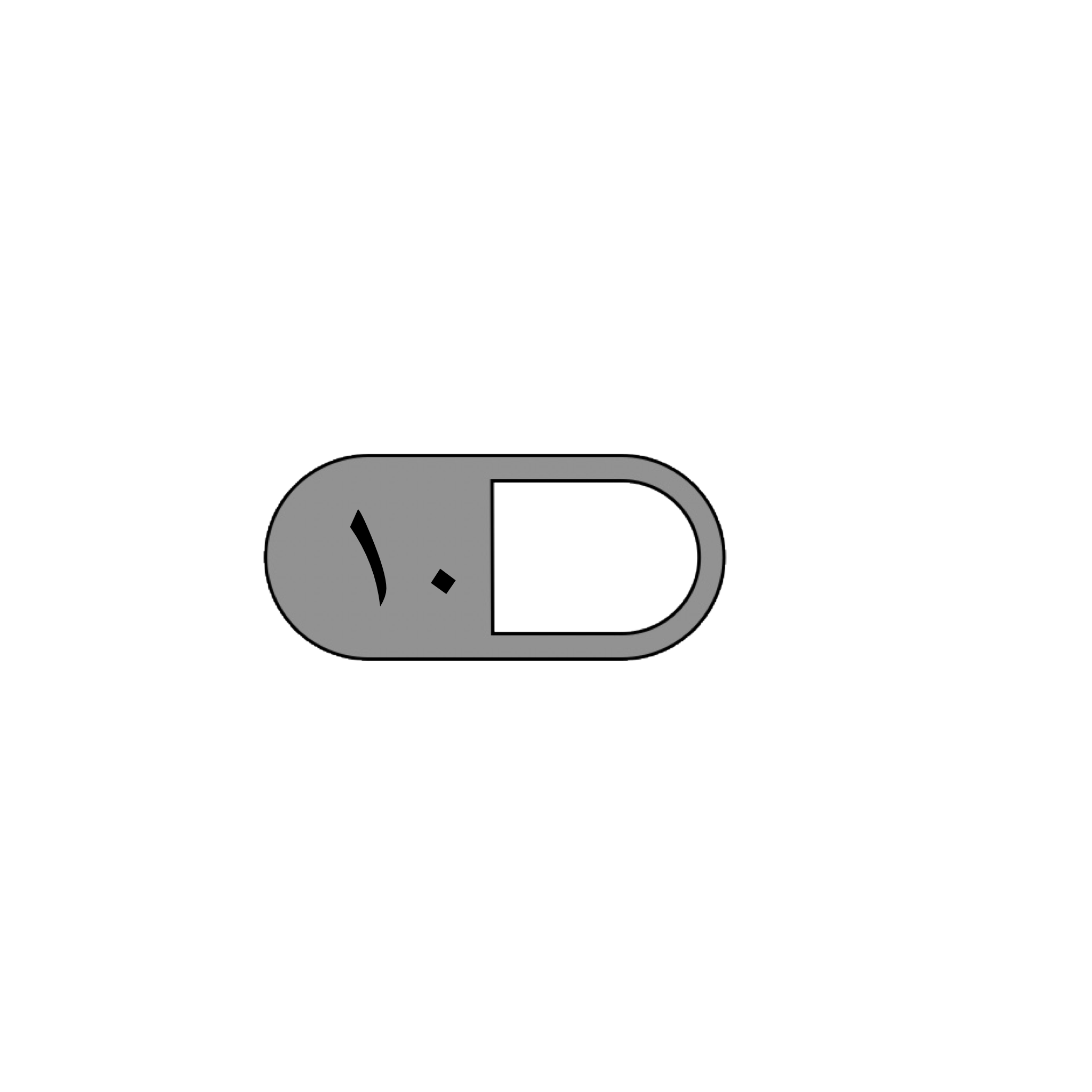 السؤال الأول : اختر الإجابة الصحيحة فيما يلي السؤال الأول : اختر الإجابة الصحيحة فيما يلي السؤال الأول : اختر الإجابة الصحيحة فيما يلي السؤال الأول : اختر الإجابة الصحيحة فيما يلي السؤال الأول : اختر الإجابة الصحيحة فيما يلي السؤال الأول : اختر الإجابة الصحيحة فيما يلي السؤال الأول : اختر الإجابة الصحيحة فيما يلي ١- العدد الذي فيه الرقم ٤  في منزلة عشرات الألوف هو ١- العدد الذي فيه الرقم ٤  في منزلة عشرات الألوف هو ١- العدد الذي فيه الرقم ٤  في منزلة عشرات الألوف هو ١- العدد الذي فيه الرقم ٤  في منزلة عشرات الألوف هو ١- العدد الذي فيه الرقم ٤  في منزلة عشرات الألوف هو ١- العدد الذي فيه الرقم ٤  في منزلة عشرات الألوف هو ١- العدد الذي فيه الرقم ٤  في منزلة عشرات الألوف هو ١- العدد الذي فيه الرقم ٤  في منزلة عشرات الألوف هو أ١٦٤٣ب١٤٨٠ج٤٣٩٨د٤٦٣٢١قيمة الرقم ٦ في العدد ٢٦٣٤٨٣١ هي ٢-قيمة الرقم ٦ في العدد ٢٦٣٤٨٣١ هي ٢-قيمة الرقم ٦ في العدد ٢٦٣٤٨٣١ هي ٢-قيمة الرقم ٦ في العدد ٢٦٣٤٨٣١ هي ٢-قيمة الرقم ٦ في العدد ٢٦٣٤٨٣١ هي ٢-قيمة الرقم ٦ في العدد ٢٦٣٤٨٣١ هي ٢-قيمة الرقم ٦ في العدد ٢٦٣٤٨٣١ هي ٢-قيمة الرقم ٦ في العدد ٢٦٣٤٨٣١ هي ٢-أ٦٠٠٠ب٦٠٠٠٠ج٦٠٠٠٠٠د٦٠٠٠٠٠٠٣- يكتب العدد ( خمس ملايين وأربع مئة وعشرون وتسع مئة واثنان وسبعون ) كالتالي : ٣- يكتب العدد ( خمس ملايين وأربع مئة وعشرون وتسع مئة واثنان وسبعون ) كالتالي : ٣- يكتب العدد ( خمس ملايين وأربع مئة وعشرون وتسع مئة واثنان وسبعون ) كالتالي : ٣- يكتب العدد ( خمس ملايين وأربع مئة وعشرون وتسع مئة واثنان وسبعون ) كالتالي : ٣- يكتب العدد ( خمس ملايين وأربع مئة وعشرون وتسع مئة واثنان وسبعون ) كالتالي : ٣- يكتب العدد ( خمس ملايين وأربع مئة وعشرون وتسع مئة واثنان وسبعون ) كالتالي : ٣- يكتب العدد ( خمس ملايين وأربع مئة وعشرون وتسع مئة واثنان وسبعون ) كالتالي : ٣- يكتب العدد ( خمس ملايين وأربع مئة وعشرون وتسع مئة واثنان وسبعون ) كالتالي : أ٥٤٢٠٩٧٢ب٥٤٢٩٧ج٤٥٩٢٠٧٢د٧٦٥٤٣٩٤ هو : (٥٤١٢٣٦ …..٥٤٢٨٩٢ )٤- الرمز الصحيح للمقارنة بين العددين  هو : (٥٤١٢٣٦ …..٥٤٢٨٩٢ )٤- الرمز الصحيح للمقارنة بين العددين  هو : (٥٤١٢٣٦ …..٥٤٢٨٩٢ )٤- الرمز الصحيح للمقارنة بين العددين  هو : (٥٤١٢٣٦ …..٥٤٢٨٩٢ )٤- الرمز الصحيح للمقارنة بين العددين  هو : (٥٤١٢٣٦ …..٥٤٢٨٩٢ )٤- الرمز الصحيح للمقارنة بين العددين  هو : (٥٤١٢٣٦ …..٥٤٢٨٩٢ )٤- الرمز الصحيح للمقارنة بين العددين  هو : (٥٤١٢٣٦ …..٥٤٢٨٩٢ )٤- الرمز الصحيح للمقارنة بين العددين  هو : (٥٤١٢٣٦ …..٥٤٢٨٩٢ )٤- الرمز الصحيح للمقارنة بين العددين أ>ب<ج=د+ ٥-  عندما   نقرب العدد ٣٩٥٢ إلى أقرب ألف  يكون الناتج هو: ٥-  عندما   نقرب العدد ٣٩٥٢ إلى أقرب ألف  يكون الناتج هو: ٥-  عندما   نقرب العدد ٣٩٥٢ إلى أقرب ألف  يكون الناتج هو: ٥-  عندما   نقرب العدد ٣٩٥٢ إلى أقرب ألف  يكون الناتج هو: ٥-  عندما   نقرب العدد ٣٩٥٢ إلى أقرب ألف  يكون الناتج هو: ٥-  عندما   نقرب العدد ٣٩٥٢ إلى أقرب ألف  يكون الناتج هو: ٥-  عندما   نقرب العدد ٣٩٥٢ إلى أقرب ألف  يكون الناتج هو: ٥-  عندما   نقرب العدد ٣٩٥٢ إلى أقرب ألف  يكون الناتج هو:أ٤٠٠٠٠٠ب٤٠٠٠٠ج٤٠٠٠د٤٠ ٥-  عندما   نقرب العدد ٢٢١٨٠٠٠ إلى أقرب مليون   يكون الناتج هو: ٥-  عندما   نقرب العدد ٢٢١٨٠٠٠ إلى أقرب مليون   يكون الناتج هو: ٥-  عندما   نقرب العدد ٢٢١٨٠٠٠ إلى أقرب مليون   يكون الناتج هو: ٥-  عندما   نقرب العدد ٢٢١٨٠٠٠ إلى أقرب مليون   يكون الناتج هو: ٥-  عندما   نقرب العدد ٢٢١٨٠٠٠ إلى أقرب مليون   يكون الناتج هو: ٥-  عندما   نقرب العدد ٢٢١٨٠٠٠ إلى أقرب مليون   يكون الناتج هو: ٥-  عندما   نقرب العدد ٢٢١٨٠٠٠ إلى أقرب مليون   يكون الناتج هو: ٥-  عندما   نقرب العدد ٢٢١٨٠٠٠ إلى أقرب مليون   يكون الناتج هو:أ٢٠٠٠٠٠٠ب٢٠٠٠ج٢٠٠٠٠د٣٠٠٠٠٠٠٧- العدد الذي يجعل الجملة العددية التالية  صحيحة ( ٢١ + ……) + ١٤ = ٢١ + ( ١٥ + ١٤ ) هو :٧- العدد الذي يجعل الجملة العددية التالية  صحيحة ( ٢١ + ……) + ١٤ = ٢١ + ( ١٥ + ١٤ ) هو :٧- العدد الذي يجعل الجملة العددية التالية  صحيحة ( ٢١ + ……) + ١٤ = ٢١ + ( ١٥ + ١٤ ) هو :٧- العدد الذي يجعل الجملة العددية التالية  صحيحة ( ٢١ + ……) + ١٤ = ٢١ + ( ١٥ + ١٤ ) هو :٧- العدد الذي يجعل الجملة العددية التالية  صحيحة ( ٢١ + ……) + ١٤ = ٢١ + ( ١٥ + ١٤ ) هو :٧- العدد الذي يجعل الجملة العددية التالية  صحيحة ( ٢١ + ……) + ١٤ = ٢١ + ( ١٥ + ١٤ ) هو :٧- العدد الذي يجعل الجملة العددية التالية  صحيحة ( ٢١ + ……) + ١٤ = ٢١ + ( ١٥ + ١٤ ) هو :٧- العدد الذي يجعل الجملة العددية التالية  صحيحة ( ٢١ + ……) + ١٤ = ٢١ + ( ١٥ + ١٤ ) هو : أ١٢ب٢١ج١٤د٢٥٨- الخاصية المستعملة في الجملة العددية التالية ( ٢٣ + ١٤ = ١٤ + ٢٣ ) هي خاصية :٨- الخاصية المستعملة في الجملة العددية التالية ( ٢٣ + ١٤ = ١٤ + ٢٣ ) هي خاصية :٨- الخاصية المستعملة في الجملة العددية التالية ( ٢٣ + ١٤ = ١٤ + ٢٣ ) هي خاصية :٨- الخاصية المستعملة في الجملة العددية التالية ( ٢٣ + ١٤ = ١٤ + ٢٣ ) هي خاصية :٨- الخاصية المستعملة في الجملة العددية التالية ( ٢٣ + ١٤ = ١٤ + ٢٣ ) هي خاصية :٨- الخاصية المستعملة في الجملة العددية التالية ( ٢٣ + ١٤ = ١٤ + ٢٣ ) هي خاصية :٨- الخاصية المستعملة في الجملة العددية التالية ( ٢٣ + ١٤ = ١٤ + ٢٣ ) هي خاصية :٨- الخاصية المستعملة في الجملة العددية التالية ( ٢٣ + ١٤ = ١٤ + ٢٣ ) هي خاصية :أالابدال بالتجميع جالعنصر المحايد دطرح عدد من نفسه٩- تقدير ناتج ١٣٤ + ٦٨ مقربا إلى أقرب عشرة يساوي : ٩- تقدير ناتج ١٣٤ + ٦٨ مقربا إلى أقرب عشرة يساوي : ٩- تقدير ناتج ١٣٤ + ٦٨ مقربا إلى أقرب عشرة يساوي : ٩- تقدير ناتج ١٣٤ + ٦٨ مقربا إلى أقرب عشرة يساوي : ٩- تقدير ناتج ١٣٤ + ٦٨ مقربا إلى أقرب عشرة يساوي : ٩- تقدير ناتج ١٣٤ + ٦٨ مقربا إلى أقرب عشرة يساوي : ٩- تقدير ناتج ١٣٤ + ٦٨ مقربا إلى أقرب عشرة يساوي : ٩- تقدير ناتج ١٣٤ + ٦٨ مقربا إلى أقرب عشرة يساوي : أ١٥٠ب٢٠٠ج٢٥٠د٣٥٠١٠ – تقدير ناتج ٦٣٥ – ٢٩٨ مقربا الى اقرب مئة يساوي : ١٠ – تقدير ناتج ٦٣٥ – ٢٩٨ مقربا الى اقرب مئة يساوي : ١٠ – تقدير ناتج ٦٣٥ – ٢٩٨ مقربا الى اقرب مئة يساوي : ١٠ – تقدير ناتج ٦٣٥ – ٢٩٨ مقربا الى اقرب مئة يساوي : ١٠ – تقدير ناتج ٦٣٥ – ٢٩٨ مقربا الى اقرب مئة يساوي : ١٠ – تقدير ناتج ٦٣٥ – ٢٩٨ مقربا الى اقرب مئة يساوي : ١٠ – تقدير ناتج ٦٣٥ – ٢٩٨ مقربا الى اقرب مئة يساوي : ١٠ – تقدير ناتج ٦٣٥ – ٢٩٨ مقربا الى اقرب مئة يساوي : أ١٠٠ب٢٠٠ج٣٠٠د٤٠٠ضع علامة (✓ ) أمام العبارة الصحيحة وعلامة  x )) أمام العبارة الخاطئة فيما يليضع علامة (✓ ) أمام العبارة الصحيحة وعلامة  x )) أمام العبارة الخاطئة فيما يلي ١- العدد ٢٣٤٥٦ مكتوب بالصيغة اللفظية .        ٢-    ٤ + ٣٠ + ٥٠٠ < ١٥٣٤٣- من قواعد الطرح الابدال ٤- عندما أطرح ابدأ دائما بالاحاد السؤال الثالث : أجب عن المطلوب فيما يلي 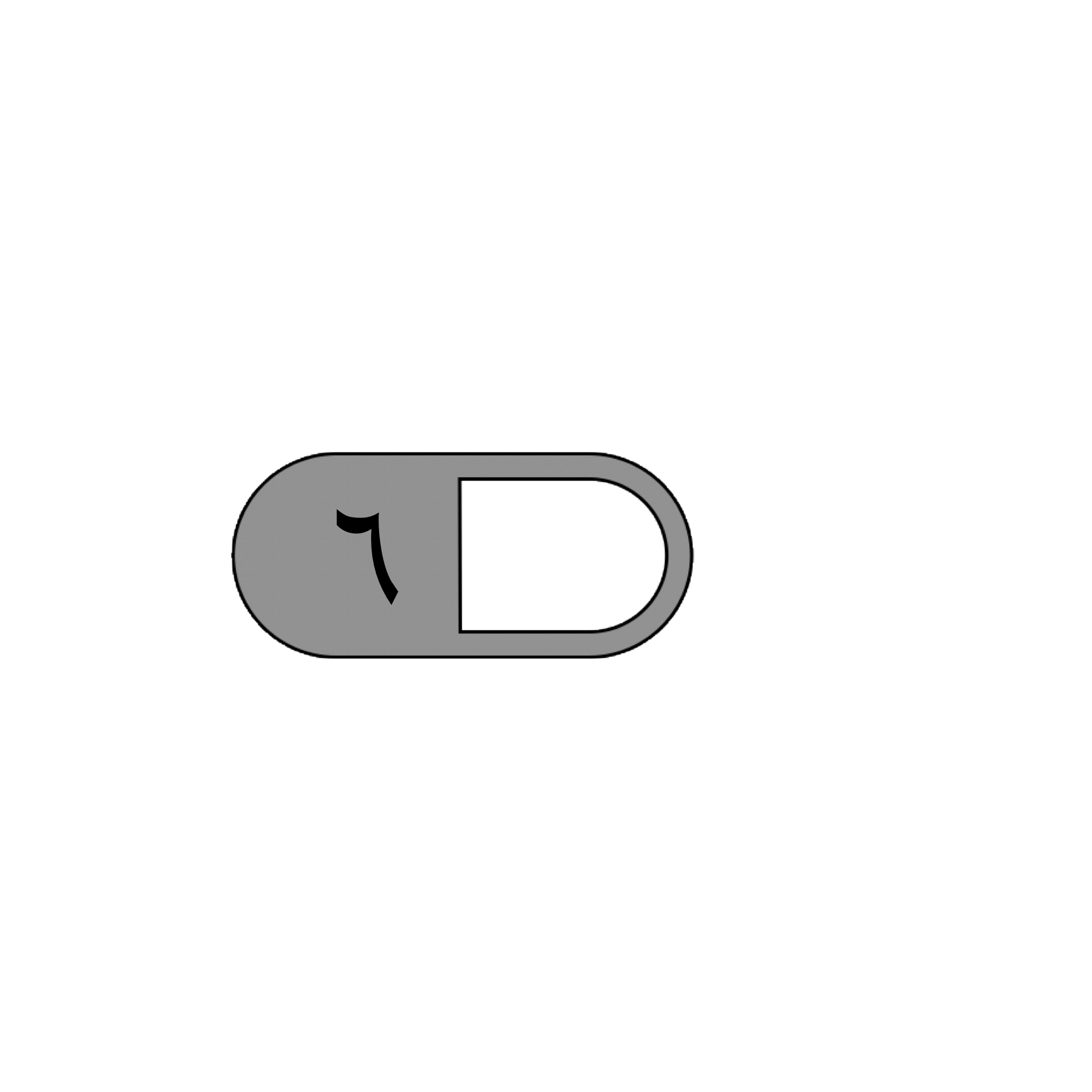 أكتب العدد التالي بالصيغة التحليلية :٢٣٩٧٠٠  …………………………………………………………………………………………ب(  رتب الأعداد التالية من الأصغر إلى الأكبر : ٣٩٢٧١  ،   ٢٩٣٧١   ،  ٧٣٩٢١    ،    ٣٩٢١ ……………    ،    ……………   ،   ……………  ،   ……………ج (  أوجد ناتج ما يلي :                    ٢   ٩   ٤   ١                                                                             ٠  ٦  ٩  ٣                +   ٢   ١   ٣   ٥                                          -    ٩  ٢  ٧  ١             ——————                                                      —————د)   حدد هل المطلوب التقدير أم الإجابة الدقيقة ، ثم حل المسألة : مع والدة أمل ٩٦ ريال.  إذا اشترت ساعة وبقي معها٣١ ريال ، فكم ريالًا ثمن الساعة ؟…………………………………………………………………………………………… الملكة العربية السعوديةوزارة التعليمإدارة تعليم.........................مدرسة..............................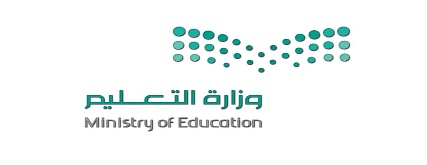 التاريخ:المادة: رياضياتالصف: رابع ابتدائيالدرجة:           ــــــــــــــــــــــ                  20اسم الطالب:..................................................................................................................................................................................اسم الطالب:..................................................................................................................................................................................الفصل:.....................1 – اكتب القيمة المنزلية للرقم الذي تحته خط:3 3 8 9 5 2 – اكتب العدد  5 1 6 3 بالصيغة اللفظية:2 – اكتب العدد  5 1 6 3 بالصيغة اللفظية:3 – قارن بين العددين في كل مما يأتي مستعملاً :( < ، > ، = )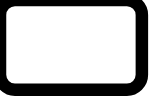 8 9 7 1            9 8 7 1 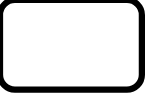 2 0 4 0 5          6 0 4 0 54 – رتب الأعداد التالية من الأكبر إلى الأصغر:138023 ، 138032 ، 139006 ، 1834874 – رتب الأعداد التالية من الأكبر إلى الأصغر:138023 ، 138032 ، 139006 ، 1834875 – قرب كل عدد إلى أقرب قيمة منزلية معطاة: 8 6 5 ؛ عشرة2 3 9 4 ؛ مئة0 8 5 3 9 4 ؛ ألف6 – لدى سمير 3 مجموعات من الملصقات في كل منها 6 ملصقات. ما عدد الملصقات لدى سمير ؟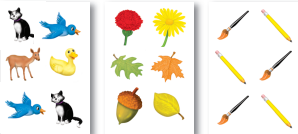 6 – لدى سمير 3 مجموعات من الملصقات في كل منها 6 ملصقات. ما عدد الملصقات لدى سمير ؟7 – اكتب العدد المفقود ، واذكر الخاصية أو القاعدة التي استعملتها:5 ــ          = 5(4 + 3) + 1 = 3 +( 1 +         ) 72 + 33 =          + 729 ــ          = 0 8 – قدر الناتج بتقريب الأعداد إلى أقرب قيمة منزلية معطاة:21 + 73 ؛ عشرة383 + 122 ؛ مئة8 – قدر الناتج بتقريب الأعداد إلى أقرب قيمة منزلية معطاة:21 + 73 ؛ عشرة383 + 122 ؛ مئة9 – أوجد ناتج الجمع، ثم تحقق من معقولية الإجابة بالتقدير:           4 9 3       +  4 8 1        ــــــــــــــــــ10 – اطرح ثم تحقق من صحة الطرح مستعملاً الجمع :      9 7 4                             9 0 3   ـــ 2 9 2                        ــ   7 5 1    ـــــــــــــــ                        ـــــــــــــــ10 – اطرح ثم تحقق من صحة الطرح مستعملاً الجمع :      9 7 4                             9 0 3   ـــ 2 9 2                        ــ   7 5 1    ـــــــــــــــ                        ـــــــــــــــ11 – إذا مشى عثمان 2970 متراً، ومشى عبدالرحمن 3050 متراً. فكم متراً مشى عبدالرحمن أكثر مما مشاه عثمان؟12 – اجمع ذهنياً:+ 41 + 3312 – اجمع ذهنياً:+ 41 + 33